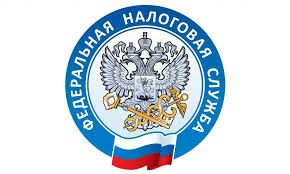 Истекает срок представления уведомления об исчисленных суммах налоговНе позднее 25 марта организациям и индивидуальным предпринимателям необходимо представить уведомление об исчисленных суммах:-.налога на доходы физических лиц (за период с 1 по 22 марта 2024 года);- страховых взносов (за февраль).Напоминаем, что платежные поручения со статусом «02» больше не признаются в качестве представленных уведомлений и не отражаются в совокупной обязанности налогоплательщика. Уведомление необходимо направлять по форме КНД 1110355, утвержденной приказом ФНС России от 02.11.2022 № ЕД-7-8-/1047@.С примерами заполнения уведомлений можно ознакомиться на промостранице «Единый налоговый счёт», размещённой на официальном сайте ФНС России www.nalog.gov.ru. Дополнительно налогоплательщики могут воспользоваться специально созданным чат-ботом «Помощник по ЕНС», который, после полученных от налогоплательщиков ответов на вопросы, в интерактивном режиме разъяснит порядок заполнения уведомления об исчисленных суммах налогов.